Evaluatieformulier BPV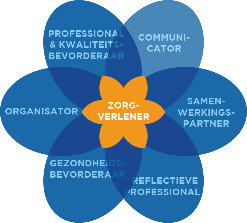 Fase 2 – VPFeedforwardBron: Leerplan Fase 2 VP en 360 graden feedbackformulier KD2016 VP.Naam student: Studentnummer:Datum: Paraaf studentNaam beoordelaar:Functie beoordelaar: Organisatie: Naam beoordelaar:Functie beoordelaar: Organisatie: Paraaf beoordelaarCesuur:Goed; de student vertoont voorbeeldgedrag m.b.t. beschreven criteriaVoldoende; de student vertoont het gedrag zoals beschreven in de criteriaOnvoldoende; de student vertoont het gedrag zoals beschreven in de criteria nog nietCesuur:Goed; de student vertoont voorbeeldgedrag m.b.t. beschreven criteriaVoldoende; de student vertoont het gedrag zoals beschreven in de criteriaOnvoldoende; de student vertoont het gedrag zoals beschreven in de criteria nog nietCesuur:Goed; de student vertoont voorbeeldgedrag m.b.t. beschreven criteriaVoldoende; de student vertoont het gedrag zoals beschreven in de criteriaOnvoldoende; de student vertoont het gedrag zoals beschreven in de criteria nog nietDe student blijft doen:De student gaat doen: 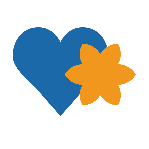 ZorgverlenerZorgverlenerZorgverlenerZorgverlenerOVGNeemt een anamnese af en stelt een verpleegkundigediagnose. Herkent hierbij dreigende of bestaandegezondheidsproblemen.Neemt een anamnese af en stelt een verpleegkundigediagnose. Herkent hierbij dreigende of bestaandegezondheidsproblemen.Stelt onder begeleiding mede een verpleegplan op en bij.Stelt onder begeleiding mede een verpleegplan op en bij.Verleent volgens het verpleegplan basiszorg in laag-complexe zorgsituaties en evalueert deze.Verleent volgens het verpleegplan basiszorg in laag-complexe zorgsituaties en evalueert deze.Oefent onder begeleiding klinisch redeneren om de behoefte aan zorg vast te stellen.Oefent onder begeleiding klinisch redeneren om de behoefte aan zorg vast te stellen.Voert onder begeleiding verpleegtechnische handelingen volgensprotocol uit.Voert onder begeleiding verpleegtechnische handelingen volgensprotocol uit.Begeleidt de zorgvrager en stimuleert de zelfredzaamheid en zelfmanagement en vraagt bewust om hulp.Begeleidt de zorgvrager en stimuleert de zelfredzaamheid en zelfmanagement en vraagt bewust om hulp.Verplichte toelichting op rol van zorgverlener:Verplichte toelichting op rol van zorgverlener:Verplichte toelichting op rol van zorgverlener:Verplichte toelichting op rol van zorgverlener:Verplichte toelichting op rol van zorgverlener: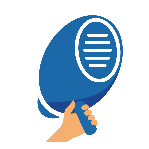 CommunicatorCommunicatorCommunicatorCommunicatorOVGInformeert, adviseert en instrueert de zorgvrageromtrent de gezondheidsproblematiek, draagt bij aanvermindering van de ziektelast en/of voorkomtverergering van ziekte.Informeert, adviseert en instrueert de zorgvrageromtrent de gezondheidsproblematiek, draagt bij aanvermindering van de ziektelast en/of voorkomtverergering van ziekte.Communiceert onder begeleiding ‘op maat’ met inlevingsvermogen en op een open en respectvolle manier met de zorgvrager en het sociale netwerk.Communiceert onder begeleiding ‘op maat’ met inlevingsvermogen en op een open en respectvolle manier met de zorgvrager en het sociale netwerk.Stelt zich lerend op ten aanzien van gekregen feedback over de impact van verbale en non-verbale communicatie. Hoort deze niet bij kopje reflectieve professional?Stelt zich lerend op ten aanzien van gekregen feedback over de impact van verbale en non-verbale communicatie. Hoort deze niet bij kopje reflectieve professional?Communiceert onder begeleiding met zorgvragers die zich verbaal of non-verbaal niet goed kunnen uiten of waarbij de communicatie complex is en bijzondere aandacht vraagt.Communiceert onder begeleiding met zorgvragers die zich verbaal of non-verbaal niet goed kunnen uiten of waarbij de communicatie complex is en bijzondere aandacht vraagt.Informeert, adviseert en instrueert de zorgvrageromtrent de communicatieproblematiek.Informeert, adviseert en instrueert de zorgvrageromtrent de communicatieproblematiek.Past technologische middelen toe die het mogelijk maken om ook op afstand te communiceren met zorgvragers.Past technologische middelen toe die het mogelijk maken om ook op afstand te communiceren met zorgvragers.Verplichte toelichting op de rol van communicator: Verplichte toelichting op de rol van communicator: Verplichte toelichting op de rol van communicator: Verplichte toelichting op de rol van communicator: Verplichte toelichting op de rol van communicator: 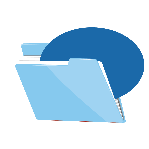 OrganisatorOrganisatorOrganisatorOrganisatorOVGBetrekt onder begeleiding de verschillende disciplines bij de zorg om zelfredzaamheid en zelfmanagement te bevorderen.Betrekt onder begeleiding de verschillende disciplines bij de zorg om zelfredzaamheid en zelfmanagement te bevorderen.Coördineert onder begeleiding de zorg waarvoor zij verantwoordelijk is en bij veranderingen in de gezondheidstoestand van de zorgvrager.Coördineert onder begeleiding de zorg waarvoor zij verantwoordelijk is en bij veranderingen in de gezondheidstoestand van de zorgvrager.Kan eigen rol als organisator verantwoorden; oefent in initiatiefrijk, ondernemend handelen en vraagt feedback.Kan eigen rol als organisator verantwoorden; oefent in initiatiefrijk, ondernemend handelen en vraagt feedback.Draagt onder begeleiding zorg voor de randvoorwaarden en de prioriteiten binnen de werkzaamheden.Draagt onder begeleiding zorg voor de randvoorwaarden en de prioriteiten binnen de werkzaamheden.Verplichte toelichting op de rol van organisator:
Verplichte toelichting op de rol van organisator:
Verplichte toelichting op de rol van organisator:
Verplichte toelichting op de rol van organisator:
Verplichte toelichting op de rol van organisator:
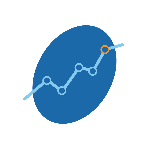 GezondheidsbevorderaarGezondheidsbevorderaarGezondheidsbevorderaarGezondheidsbevorderaarOVGBeargumenteert het denken vanuit gedrag en gezondheid in plaats van zorg en ziekte.Beargumenteert het denken vanuit gedrag en gezondheid in plaats van zorg en ziekte.Draagt onder begeleiding bij aan het bevorderen van de gezondheid en het welbevinden van de zorgvrager.Draagt onder begeleiding bij aan het bevorderen van de gezondheid en het welbevinden van de zorgvrager.Verplichte toelichting op de rol van gezondheidsbevorderaar:Verplichte toelichting op de rol van gezondheidsbevorderaar:Verplichte toelichting op de rol van gezondheidsbevorderaar:Verplichte toelichting op de rol van gezondheidsbevorderaar:Verplichte toelichting op de rol van gezondheidsbevorderaar: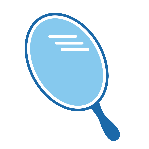 Reflectieve professionalReflectieve professionalReflectieve professionalReflectieve professionalOVGVraagt feedback en reflecteert op eigen handelen en gebruikt de feedback om van te leren.Vraagt feedback en reflecteert op eigen handelen en gebruikt de feedback om van te leren.Bewaakt de eigen grenzen.Bewaakt de eigen grenzen.Stelt persoonlijke leerdoelen op t.a.v. BPV.Stelt persoonlijke leerdoelen op t.a.v. BPV.Draagt eigen kennis en expertise begrijpelijk over.Draagt eigen kennis en expertise begrijpelijk over.Werkt aan ontwikkeling van eigen deskundigheid en onderzoekt ze haar collega's hierin kan betrekken.Werkt aan ontwikkeling van eigen deskundigheid en onderzoekt ze haar collega's hierin kan betrekken.Toont een passende beroepshouding.Toont een passende beroepshouding.Verplichte toelichting op de rol van reflectieve professional:
Verplichte toelichting op de rol van reflectieve professional:
Verplichte toelichting op de rol van reflectieve professional:
Verplichte toelichting op de rol van reflectieve professional:
Verplichte toelichting op de rol van reflectieve professional:
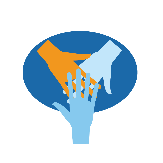 SamenwerkingspartnerSamenwerkingspartnerSamenwerkingspartnerSamenwerkingspartnerOVGOnderzoekt hoe zij vanuit haar eigen deskundigheid samen kan werken met de zorgvrager, het sociale netwerk en eigen of andere disciplines.Onderzoekt hoe zij vanuit haar eigen deskundigheid samen kan werken met de zorgvrager, het sociale netwerk en eigen of andere disciplines.Neemt deel aan kennis- en informatiedelingNeemt deel aan kennis- en informatiedelingNeemt deel aan (inter) collegiaal en multidisciplinair overleg.Neemt deel aan (inter) collegiaal en multidisciplinair overleg.Houdt rekening met de doelgroep en zijn sociale context.Houdt rekening met de doelgroep en zijn sociale context.Verplichte toelichting op de rol van samenwerkingspartner:
Verplichte toelichting op de rol van samenwerkingspartner:
Verplichte toelichting op de rol van samenwerkingspartner:
Verplichte toelichting op de rol van samenwerkingspartner:
Verplichte toelichting op de rol van samenwerkingspartner:
